M. Ed. Counseling – Student Affairs Internship ContractTo be completed by student in coordination with the On-Site and Faculty Supervisors:Professional Student Services SkillsPlease describe below the student’s expected activities and responsibilities that will comprise this 200-hour experience.  Examples may include: supervision of a student organization, individual student contact, group presentations, assessment measures, program planning, staff meetings and professional development, etc.Student Signature:_________________________________________________	Date:___________On-Site Supervisor:________________________________________________	Date:___________Faculty Supervisor:________________________________________________	Date:___________ of EducationDepartment of Educational PsychologyIntern Name:      NAU ID:      Academic Program:      NAU Email:      Semester/Year:      Student Phone:      On-Site Supervisor:      Site:      Supervisor Title:      On-Site Telephone:      Supervisor Phone:      Supervisor Email:     Start Date:      Completion Date:      Role:      ExpectedContact Hours:1.       2.       3.       4.       5.       6.       7.       8.       Service Total (300):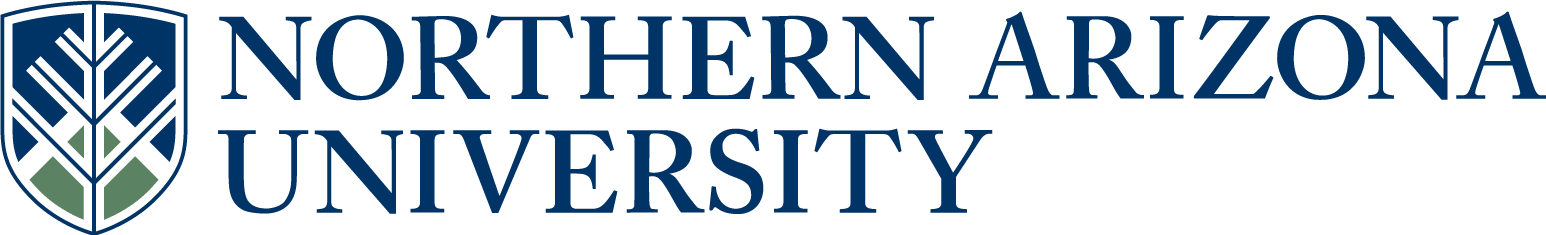 